
                                 Province of the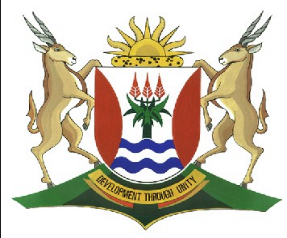 EASTERN CAPEEDUCATIONDIRECTORATE SENIOR CURRICULUM MANAGEMENT (SEN-FET)HOME SCHOOLING SELF-STUDY WORKSHEETPOSSIBLE QUESTIONS ON URBAN GEOGRAPHY (STUDY IN CONJUCTION WITH :THE ACCOMPANYING POWER POINT SLIDES ON URBAN GEOGRAPHY)Mind the GAP study guideYour textbookThe accompanying answer sheetPOSSIBLE QUESTIONS ON URBAN GEOGRAPHYFIGURE 2.1FIGURE 2.1 compares South Africa’s recent and predicted urbanisation levels with global trends.  Study this table to answer the following questions. 	SUBJECTGEOGRAPHYGRADE12DATE29/04/20TOPICSettlement geographyUrban settlementsTERM 2REVISIONTERM 2 CONTENTTIME ALLOCATIONTIPS TO KEEP HEALTHY1.  WASH YOUR HANDS thoroughly with soap and water for at least 20 seconds.  Alternatively, use hand sanitizer with an alcohol content of at least 70%.2.  PRACTICE SOCIAL DISTANCING – keep a distance of 1m away from other people.3.  PRACTISE GOOD RESPIRATORY HYGIENE:  cough or sneeze into your elbow or tissue and dispose of the tissue immediately after use.4.  TRY NOT TO TOUCH YOUR FACE.  The virus can be transferred from your hands to your nose, mouth and eyes. It can then enter your body and make you sick. 5.  STAY AT HOME. TIPS TO KEEP HEALTHY1.  WASH YOUR HANDS thoroughly with soap and water for at least 20 seconds.  Alternatively, use hand sanitizer with an alcohol content of at least 70%.2.  PRACTICE SOCIAL DISTANCING – keep a distance of 1m away from other people.3.  PRACTISE GOOD RESPIRATORY HYGIENE:  cough or sneeze into your elbow or tissue and dispose of the tissue immediately after use.4.  TRY NOT TO TOUCH YOUR FACE.  The virus can be transferred from your hands to your nose, mouth and eyes. It can then enter your body and make you sick. 5.  STAY AT HOME. TIPS TO KEEP HEALTHY1.  WASH YOUR HANDS thoroughly with soap and water for at least 20 seconds.  Alternatively, use hand sanitizer with an alcohol content of at least 70%.2.  PRACTICE SOCIAL DISTANCING – keep a distance of 1m away from other people.3.  PRACTISE GOOD RESPIRATORY HYGIENE:  cough or sneeze into your elbow or tissue and dispose of the tissue immediately after use.4.  TRY NOT TO TOUCH YOUR FACE.  The virus can be transferred from your hands to your nose, mouth and eyes. It can then enter your body and make you sick. 5.  STAY AT HOME. TIPS TO KEEP HEALTHY1.  WASH YOUR HANDS thoroughly with soap and water for at least 20 seconds.  Alternatively, use hand sanitizer with an alcohol content of at least 70%.2.  PRACTICE SOCIAL DISTANCING – keep a distance of 1m away from other people.3.  PRACTISE GOOD RESPIRATORY HYGIENE:  cough or sneeze into your elbow or tissue and dispose of the tissue immediately after use.4.  TRY NOT TO TOUCH YOUR FACE.  The virus can be transferred from your hands to your nose, mouth and eyes. It can then enter your body and make you sick. 5.  STAY AT HOME. INSTRUCTIONSTIPS TO KEEP HEALTHY1.  WASH YOUR HANDS thoroughly with soap and water for at least 20 seconds.  Alternatively, use hand sanitizer with an alcohol content of at least 70%.2.  PRACTICE SOCIAL DISTANCING – keep a distance of 1m away from other people.3.  PRACTISE GOOD RESPIRATORY HYGIENE:  cough or sneeze into your elbow or tissue and dispose of the tissue immediately after use.4.  TRY NOT TO TOUCH YOUR FACE.  The virus can be transferred from your hands to your nose, mouth and eyes. It can then enter your body and make you sick. 5.  STAY AT HOME. TIPS TO KEEP HEALTHY1.  WASH YOUR HANDS thoroughly with soap and water for at least 20 seconds.  Alternatively, use hand sanitizer with an alcohol content of at least 70%.2.  PRACTICE SOCIAL DISTANCING – keep a distance of 1m away from other people.3.  PRACTISE GOOD RESPIRATORY HYGIENE:  cough or sneeze into your elbow or tissue and dispose of the tissue immediately after use.4.  TRY NOT TO TOUCH YOUR FACE.  The virus can be transferred from your hands to your nose, mouth and eyes. It can then enter your body and make you sick. 5.  STAY AT HOME. TIPS TO KEEP HEALTHY1.  WASH YOUR HANDS thoroughly with soap and water for at least 20 seconds.  Alternatively, use hand sanitizer with an alcohol content of at least 70%.2.  PRACTICE SOCIAL DISTANCING – keep a distance of 1m away from other people.3.  PRACTISE GOOD RESPIRATORY HYGIENE:  cough or sneeze into your elbow or tissue and dispose of the tissue immediately after use.4.  TRY NOT TO TOUCH YOUR FACE.  The virus can be transferred from your hands to your nose, mouth and eyes. It can then enter your body and make you sick. 5.  STAY AT HOME. TIPS TO KEEP HEALTHY1.  WASH YOUR HANDS thoroughly with soap and water for at least 20 seconds.  Alternatively, use hand sanitizer with an alcohol content of at least 70%.2.  PRACTICE SOCIAL DISTANCING – keep a distance of 1m away from other people.3.  PRACTISE GOOD RESPIRATORY HYGIENE:  cough or sneeze into your elbow or tissue and dispose of the tissue immediately after use.4.  TRY NOT TO TOUCH YOUR FACE.  The virus can be transferred from your hands to your nose, mouth and eyes. It can then enter your body and make you sick. 5.  STAY AT HOME. 1.1.Study FIGURE 1.1 which is a model of a city in a developing country and answer the following questions.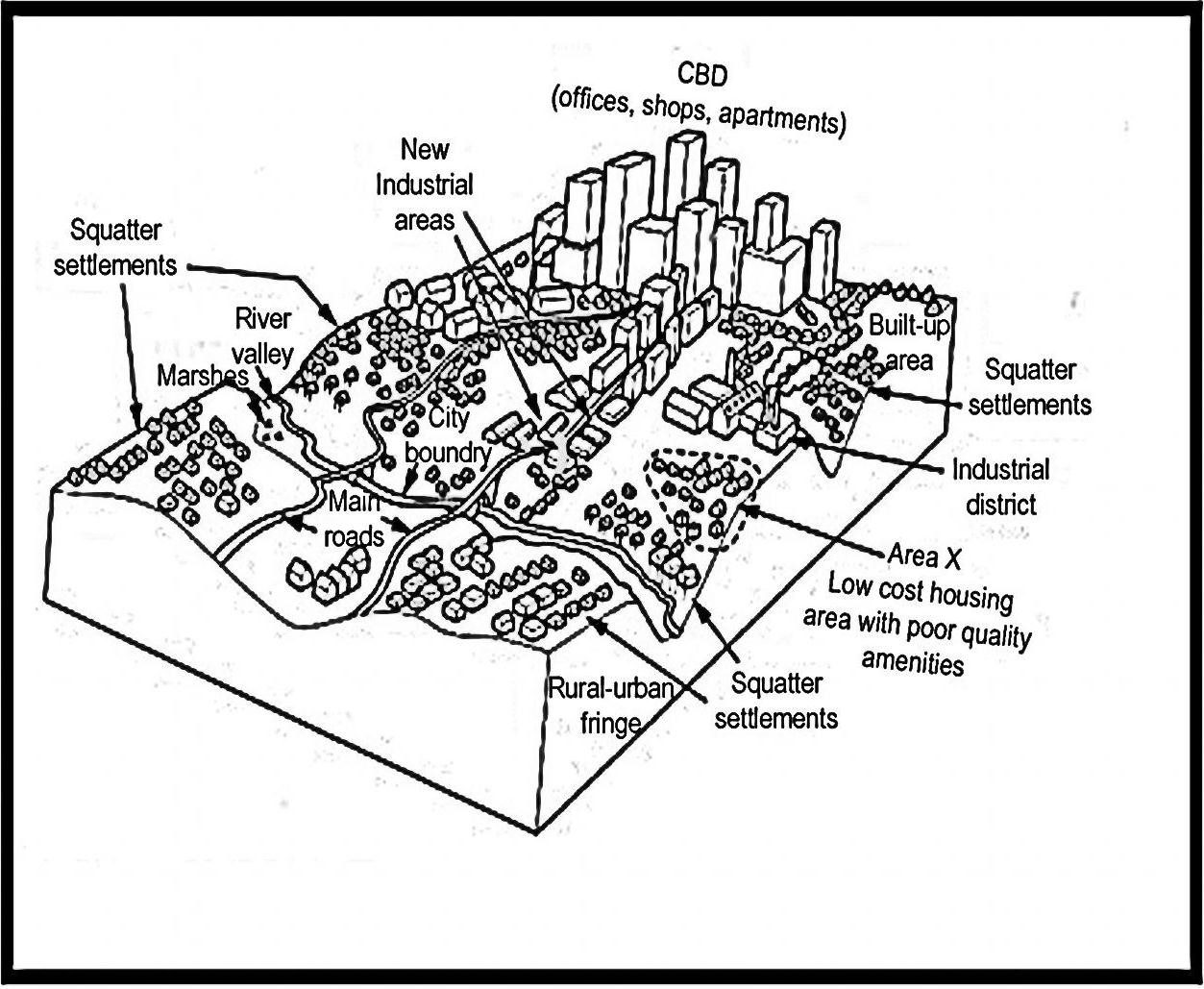 Study FIGURE 1.1 which is a model of a city in a developing country and answer the following questions.Study FIGURE 1.1 which is a model of a city in a developing country and answer the following questions.Study FIGURE 1.1 which is a model of a city in a developing country and answer the following questions.1.1.1Identify from FIGURE 4.4 ONE example of land-use in the CBD.(1 x1)(1)1.1.24.4.2 	Suggest TWO examples of services in the area marked X which are likely to be of poor quality.                (2x1)	(2)1.1.3State TWO reasons why large numbers of people live in squatter settlements in cities like FIGURE 4.4.  	 	 (2 x 1)	(2)1.1.4	Describe the characteristic of the rural-urban fringe. 	 (2 x 2)(4)1.1.5	In a paragraph (approximately 8 lines) suggest some methods which can be used by city planners to make this city a more sustainable one.(4x 2) 	 (8)(17)Region 1995 2000 2005 2010 2015 2020 2025 2030 2035 2040 South Africa 54,5 56,9 59,3 61,5 63,8 65,9 67,9 69,8 71,7 73,5 Africa 33,9 35,6 37,3 39,2 41,1 43,2 45,3 47,7 50,1 52,6 Europe 70,3 70,8 71,6 72,7 73,8 74,9 74,9 77,4 78,6 79,9 World 44,8 46,7 49,1 51,6 53,9 56,0 56,0 59,9 61,7 63,5 2.1.1	Differentiate between the terms ‘level’ and ‘rate’ of urbanisation. (2 x1) 	(2)2.1.2Name the region (shown in TABLE 3.4) depicting the highest urbanisation level.  	 	 	 (1 x 1) 	(1)2.1.3Determine the region (Africa or Europe) thatdemonstrates the lowest rate of urbanisation overthe entire period depicted on the table.  	 	                (1 x 1) 	(1)2.1.4Suggest reasons for the increase in counter urbanisation, especially in developed countries 	(2 x 2) 	(4)2.1.5Account for the rapid rate of urbanisation in South Africa between 1995 and 2000.(2 x 2) 	(4)(12)3.1 Read the article about urbanisation in FIGURE 3.3 and then answer thatquestions that follow.  FIGURE 3.1 :  URBANISATION URBANISATION:  LOW-COST HOUSING NOT LOW-COST ENOUGH 11 APRIL 2014, LAUREN ROYSTON, MICHAEL CLARK There is still no formal plan to cover the need for cheaper inner-city accommodation. Approximately 60% of the South African population currently lives in urban areas.  This figure will increase as a result of natural population growth and the further migration of people to cities in search of economic opportunities. In many African countries, including South Africa, the standard government response to poverty associated with urbanisation (where people live in backyard shacks, informal settlements and 'bad' buildings) has been to focus on improving standards of living in rural areas in order to prevent rural-urban migration, and to criminalise poverty in urban areas by evicting people from their shacks and clamping down on informal livelihoods. [Adapted from http://mg.co.za/article/2014-04-10-low-cost-housing-not-low-costenough] 3.1 Read the article about urbanisation in FIGURE 3.3 and then answer thatquestions that follow.  FIGURE 3.1 :  URBANISATION URBANISATION:  LOW-COST HOUSING NOT LOW-COST ENOUGH 11 APRIL 2014, LAUREN ROYSTON, MICHAEL CLARK There is still no formal plan to cover the need for cheaper inner-city accommodation. Approximately 60% of the South African population currently lives in urban areas.  This figure will increase as a result of natural population growth and the further migration of people to cities in search of economic opportunities. In many African countries, including South Africa, the standard government response to poverty associated with urbanisation (where people live in backyard shacks, informal settlements and 'bad' buildings) has been to focus on improving standards of living in rural areas in order to prevent rural-urban migration, and to criminalise poverty in urban areas by evicting people from their shacks and clamping down on informal livelihoods. [Adapted from http://mg.co.za/article/2014-04-10-low-cost-housing-not-low-costenough] 3.1 Read the article about urbanisation in FIGURE 3.3 and then answer thatquestions that follow.  FIGURE 3.1 :  URBANISATION URBANISATION:  LOW-COST HOUSING NOT LOW-COST ENOUGH 11 APRIL 2014, LAUREN ROYSTON, MICHAEL CLARK There is still no formal plan to cover the need for cheaper inner-city accommodation. Approximately 60% of the South African population currently lives in urban areas.  This figure will increase as a result of natural population growth and the further migration of people to cities in search of economic opportunities. In many African countries, including South Africa, the standard government response to poverty associated with urbanisation (where people live in backyard shacks, informal settlements and 'bad' buildings) has been to focus on improving standards of living in rural areas in order to prevent rural-urban migration, and to criminalise poverty in urban areas by evicting people from their shacks and clamping down on informal livelihoods. [Adapted from http://mg.co.za/article/2014-04-10-low-cost-housing-not-low-costenough] 3.1 Read the article about urbanisation in FIGURE 3.3 and then answer thatquestions that follow.  FIGURE 3.1 :  URBANISATION URBANISATION:  LOW-COST HOUSING NOT LOW-COST ENOUGH 11 APRIL 2014, LAUREN ROYSTON, MICHAEL CLARK There is still no formal plan to cover the need for cheaper inner-city accommodation. Approximately 60% of the South African population currently lives in urban areas.  This figure will increase as a result of natural population growth and the further migration of people to cities in search of economic opportunities. In many African countries, including South Africa, the standard government response to poverty associated with urbanisation (where people live in backyard shacks, informal settlements and 'bad' buildings) has been to focus on improving standards of living in rural areas in order to prevent rural-urban migration, and to criminalise poverty in urban areas by evicting people from their shacks and clamping down on informal livelihoods. [Adapted from http://mg.co.za/article/2014-04-10-low-cost-housing-not-low-costenough] 3.1 Read the article about urbanisation in FIGURE 3.3 and then answer thatquestions that follow.  FIGURE 3.1 :  URBANISATION URBANISATION:  LOW-COST HOUSING NOT LOW-COST ENOUGH 11 APRIL 2014, LAUREN ROYSTON, MICHAEL CLARK There is still no formal plan to cover the need for cheaper inner-city accommodation. Approximately 60% of the South African population currently lives in urban areas.  This figure will increase as a result of natural population growth and the further migration of people to cities in search of economic opportunities. In many African countries, including South Africa, the standard government response to poverty associated with urbanisation (where people live in backyard shacks, informal settlements and 'bad' buildings) has been to focus on improving standards of living in rural areas in order to prevent rural-urban migration, and to criminalise poverty in urban areas by evicting people from their shacks and clamping down on informal livelihoods. [Adapted from http://mg.co.za/article/2014-04-10-low-cost-housing-not-low-costenough] 3.1.1Define the term urbanisation. 	(1x1)(1)3.1.2.Name the percentage of the people living in urban areas in South Africa.                                                                                    (1 x 1)(1)3.1.3What are the causes of urbanisation in South Africa?         (2 x 1)(2)3.1.4Name FOUR problems associated with urbanisation.   (4 x 1)(4)3.1.5Refer to the 'bad' buildings in the article.Discuss TWO causes of 'bad' buildings.                      Suggest TWO possible solutions to the problem of 'bad' buildings.   (2x2)(2x2)(4)(4)(16)FIGURE 4.1 shows the sphere of influence and range of food stores and motor vehicle retailers in settlements A and B	 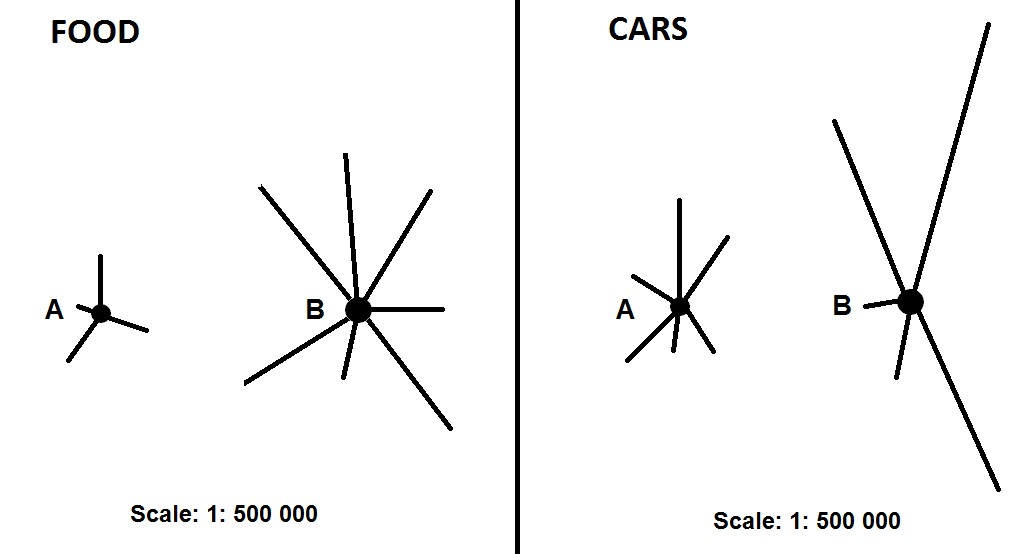 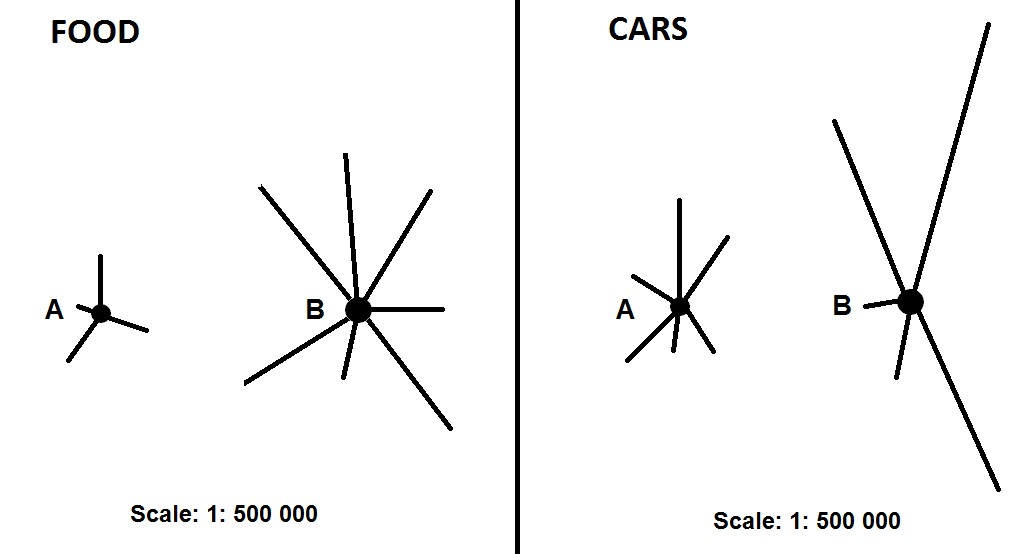 FIGURE 4.1 shows the sphere of influence and range of food stores and motor vehicle retailers in settlements A and B	 FIGURE 4.1 shows the sphere of influence and range of food stores and motor vehicle retailers in settlements A and B	 FIGURE 4.1 shows the sphere of influence and range of food stores and motor vehicle retailers in settlements A and B	 FIGURE 4.1 shows the sphere of influence and range of food stores and motor vehicle retailers in settlements A and B	 4.1.1	Define the terms sphere of influence and range. 	(2 x 1)(2)4.1.2 	Which product, food or cars, has a larger range?(1 x 1)(1)4.1.3Give a reason for your answer to QUESTION 4.1.2. 	          (1 x 2)(2)4.1.4 	Comment on the threshold population required for motor vehicle sales.       	 (1 x 2)(2)4.1.5	Describe TWO characteristics of settlement A, which is a low order  centre. 	            (2 x 2)(4)4.1.6Explain what influences the sphere of influence of a settlement such as B.                                             (2 x 2) (4)(15)5 .1   FIGURE 5.1 represents different urban settlements. Provide a letter fromthe sketch that best matches the descriptions below. Write ONLY the letter of your choice next to the question number (5.1.1-5.1.7)NOTE: One letter may refer to more than ONE description.    5 .1   FIGURE 5.1 represents different urban settlements. Provide a letter fromthe sketch that best matches the descriptions below. Write ONLY the letter of your choice next to the question number (5.1.1-5.1.7)NOTE: One letter may refer to more than ONE description.    5 .1   FIGURE 5.1 represents different urban settlements. Provide a letter fromthe sketch that best matches the descriptions below. Write ONLY the letter of your choice next to the question number (5.1.1-5.1.7)NOTE: One letter may refer to more than ONE description.    5 .1   FIGURE 5.1 represents different urban settlements. Provide a letter fromthe sketch that best matches the descriptions below. Write ONLY the letter of your choice next to the question number (5.1.1-5.1.7)NOTE: One letter may refer to more than ONE description.    5 .1   FIGURE 5.1 represents different urban settlements. Provide a letter fromthe sketch that best matches the descriptions below. Write ONLY the letter of your choice next to the question number (5.1.1-5.1.7)NOTE: One letter may refer to more than ONE description.    FIGURE 5.1: DIFFERENT URBAN SETTLEMENTS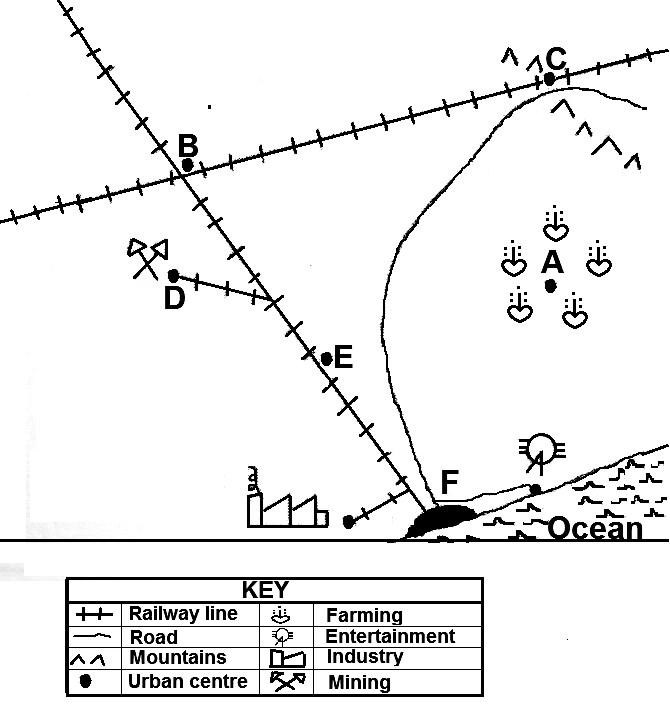 FIGURE 5.1: DIFFERENT URBAN SETTLEMENTSFIGURE 5.1: DIFFERENT URBAN SETTLEMENTSFIGURE 5.1: DIFFERENT URBAN SETTLEMENTSFIGURE 5.1: DIFFERENT URBAN SETTLEMENTS5.1.1A settlement which is an example of a typical gateway town 5.1.2The settlement that provides services to a predominant farming community5.1.3The settlement where one type of transport is replaced by another 	5.1.4The settlement which represents a specialised town5.1.5The settlement where a junction town can be found 	 5.1.6The settlement that will never develop into a circular shape 	5.1.7East London and Port Elizabeth are typical examples of this settlement                                                                                 (7x1)(7)6.1 Study FIGURE 6.1 depicting traffic congestion and answer the questions that follow: 6.1 Study FIGURE 6.1 depicting traffic congestion and answer the questions that follow: 6.1 Study FIGURE 6.1 depicting traffic congestion and answer the questions that follow: 6.1 Study FIGURE 6.1 depicting traffic congestion and answer the questions that follow: 6.1 Study FIGURE 6.1 depicting traffic congestion and answer the questions that follow: FIGURE 6.1: TRAFFIC CONGESTION IN A CITY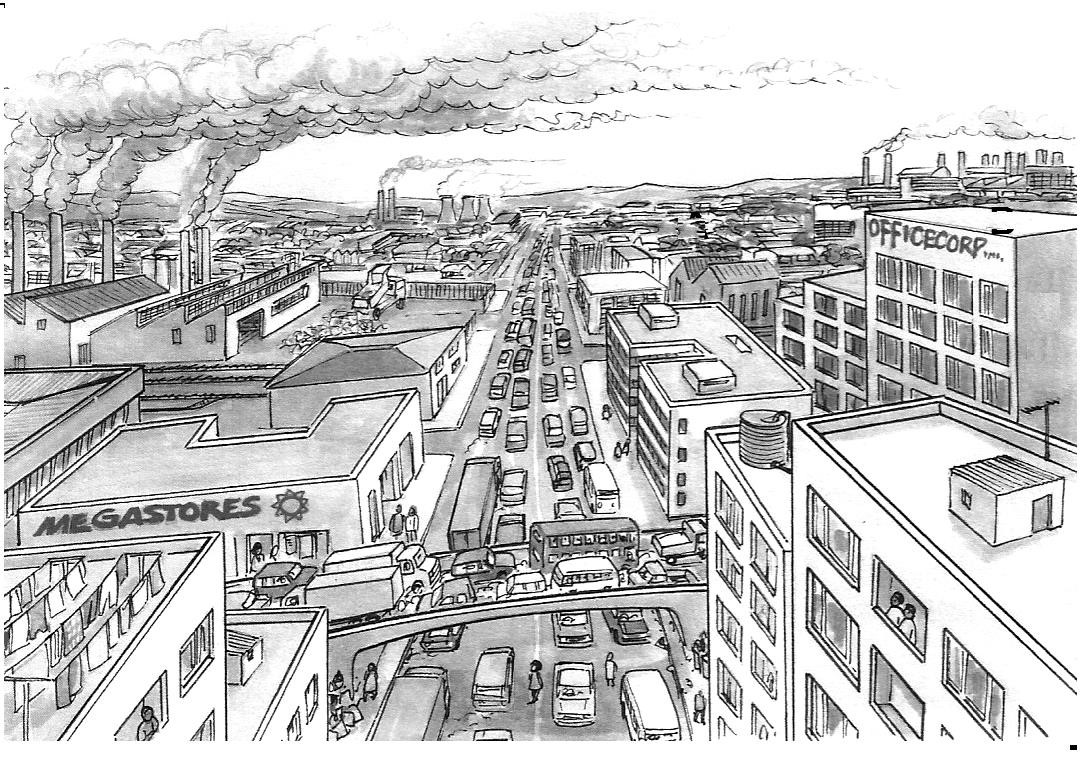 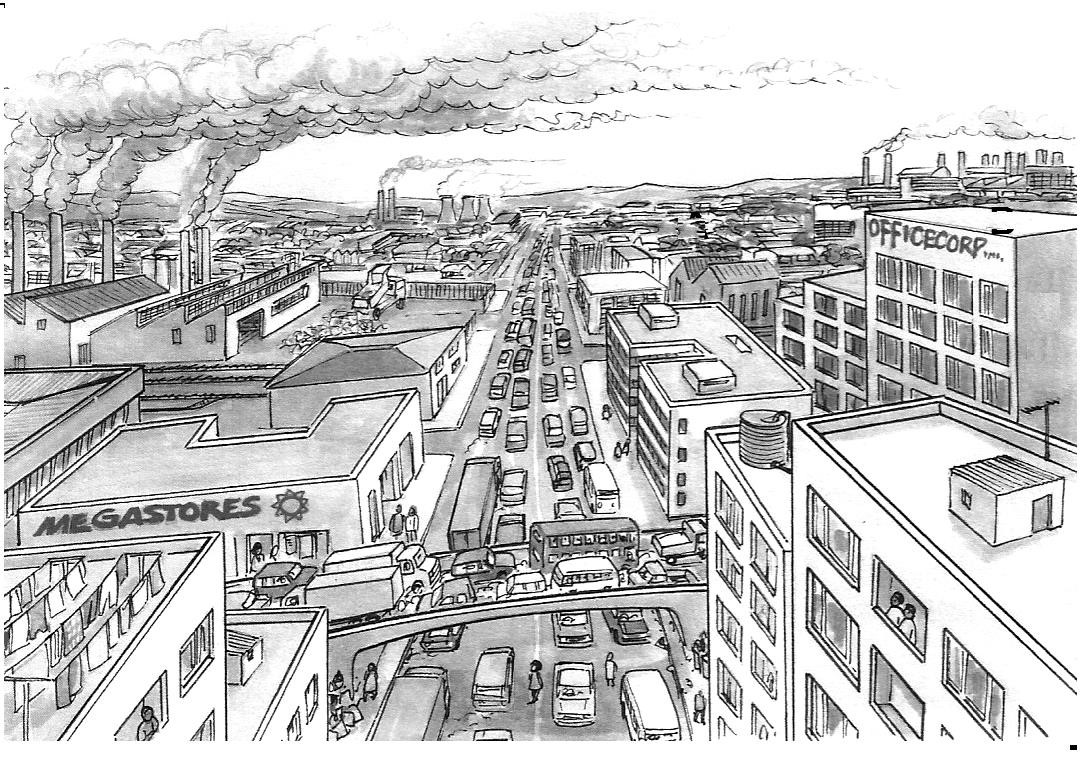 FIGURE 6.1: TRAFFIC CONGESTION IN A CITYFIGURE 6.1: TRAFFIC CONGESTION IN A CITYFIGURE 6.1: TRAFFIC CONGESTION IN A CITYFIGURE 6.1: TRAFFIC CONGESTION IN A CITY6.1.1Identify the dominant street pattern evident in the sketch.  (1 x 1)(1)6.1.2Give ONE advantage of the street pattern identified in QUESTION  6.1.1                         (1 x 1)(1)6.1.3Explain how the street pattern mentioned in QUESTION 3.4.1, contributed to the traffic congestion problem that exists in the illustrated city.  	 (1x2	(2)6.1.4Discuss TWO possible solutions for the traffic congestion problems in this particular city.                                     (2 x 2) 	(4)6.1.5Mention ONE impact of traffic congestion on the infrastructure of the illustrated city.                                              (1 x 2) 	(2)6.1.6Support the statement that urban expansion creates environmental problems in the illustrated city.                      	 (2 x 2)(4)  (14)7.17.17.17.17.17.1. The photo in FIGURE 7.1  illustrates a major problem which exists in the inner city of big urban areas. Use the photo to answer the following questions.  7.1. The photo in FIGURE 7.1  illustrates a major problem which exists in the inner city of big urban areas. Use the photo to answer the following questions.  7.1. The photo in FIGURE 7.1  illustrates a major problem which exists in the inner city of big urban areas. Use the photo to answer the following questions.  7.1. The photo in FIGURE 7.1  illustrates a major problem which exists in the inner city of big urban areas. Use the photo to answer the following questions.  7.1. The photo in FIGURE 7.1  illustrates a major problem which exists in the inner city of big urban areas. Use the photo to answer the following questions.  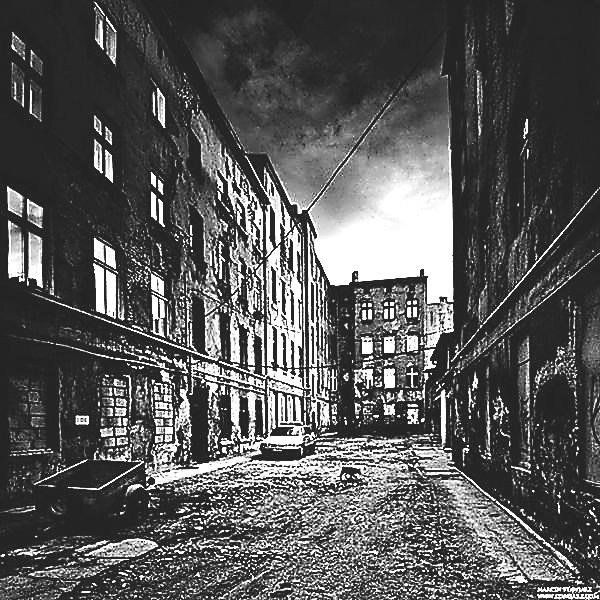 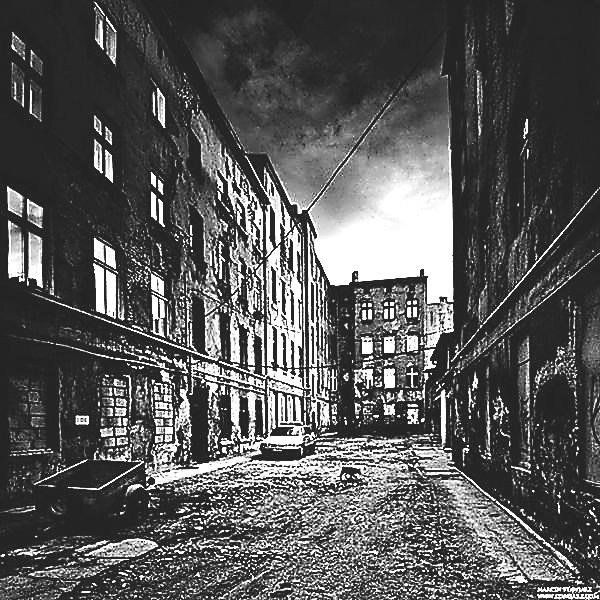 7.1.1Identify the urban problem illustrated by the photo.  (1 x 1)(1)7.1.2In which land-use zone is this problem commonly found in big urban areas? 		(1 x 1)(1)7.1.3Mention ONE socio-economic problem that could have worsened the situation illustrated in the photo. (1 x 1)(1)7.1.4Despite the poor conditions visible in the photograph, the land-use zone where this photo was taken has high land values. Explain why this is the case. 	(2 x 2)(4)7.1.5The visible poor conditions and the infrastructure is a problem for urban planners, as it discourages investment in cities.  In a paragraph of approximately EIGHT lines, outline suggestions you would forward as part of an urban renewable strategy.        	 (4 x 2)(8)(15)8.1.1 Study FIGURE 8.1. Match the descriptions below to the labels in FIGURE 8.1.   Write the label next to the question number (8.1.1–8.1.8) in the ANSWER BOOK.  8.1.1 Study FIGURE 8.1. Match the descriptions below to the labels in FIGURE 8.1.   Write the label next to the question number (8.1.1–8.1.8) in the ANSWER BOOK.  8.1.1 Study FIGURE 8.1. Match the descriptions below to the labels in FIGURE 8.1.   Write the label next to the question number (8.1.1–8.1.8) in the ANSWER BOOK.  8.1.1 Study FIGURE 8.1. Match the descriptions below to the labels in FIGURE 8.1.   Write the label next to the question number (8.1.1–8.1.8) in the ANSWER BOOK.  8.1.1 Study FIGURE 8.1. Match the descriptions below to the labels in FIGURE 8.1.   Write the label next to the question number (8.1.1–8.1.8) in the ANSWER BOOK.  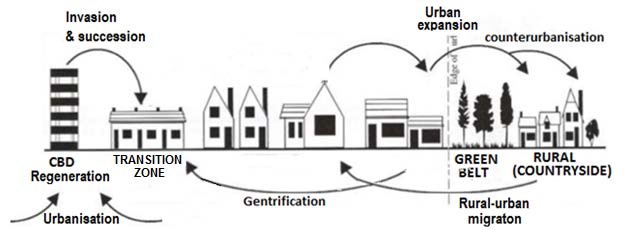 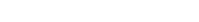 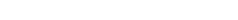 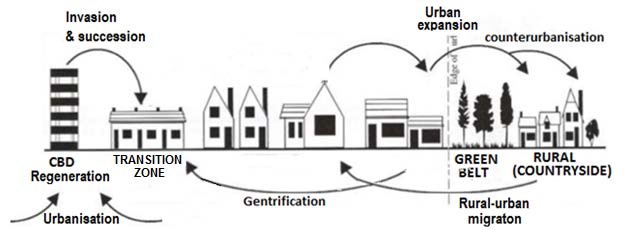 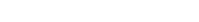 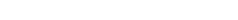 8.1.1Movement of people from rural areas to cities 	 		 8.1.2Movement of people from cities to rural areas 	8.1.3A term that describes the physical growth of a city8.1.4An area of decay on the outskirts of the CBD 	 	8.1.5Refers to the modernisation of old houses by wealthy people 	8.1.6A feature that prevents urban sprawl 	 	8.1.7Renovation of buildings to reduce migration and improve the urban  	 environment8.1.8The percentage increase of people living in (8x1)(8)9.1 Choose the correct word(s) from those given in brackets. Write only the   word(s) next to the question number 9.1.1 – 9.1.7 in the ANSWER BOOK.9.1 Choose the correct word(s) from those given in brackets. Write only the   word(s) next to the question number 9.1.1 – 9.1.7 in the ANSWER BOOK.9.1 Choose the correct word(s) from those given in brackets. Write only the   word(s) next to the question number 9.1.1 – 9.1.7 in the ANSWER BOOK.9.1 Choose the correct word(s) from those given in brackets. Write only the   word(s) next to the question number 9.1.1 – 9.1.7 in the ANSWER BOOK.9.1 Choose the correct word(s) from those given in brackets. Write only the   word(s) next to the question number 9.1.1 – 9.1.7 in the ANSWER BOOK.9.1.1The dispersal of industries away from core areas isknown as   industrial (centralisation/decentralisation). 9.1.2An initiative that promotes industrialisation along major routes is   called (spatial development initiatives/industrial development zones).9.1.3 Industries that are located between the raw material and the   customer are called (bridge/footloose) industries. 9.1.4An oil refinery will be classified as a (heavy/light) industry.9.1.53.2.6 The sector of the economy that is associated with research and   development is the (tertiary/quaternary) sector. 9.1.6A food-processing factory is a (primary/secondary) economic activity9.1.7A coal-fired power station is (raw-material/market) orientated.	 	 (7 x 1)(7)